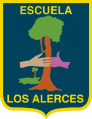 Sugerencias para trabajo evaluativo: Creación literaria de un Cuento Lengua y Literatura/7°A-7°BQueridos estudiantes:Esperamos que más que una evaluación, esta actividad les permita desarrollar su imaginación, su capacidad de expresar emociones, mejorar su escritura y muchas más habilidades. Les dejaré algunas sugerencias y apoyos para la creación de sus cuentos:Ingresa a este link, para recordar los elementos y estructura(partes) del cuento.https://www.youtube.com/watch?v=cfpT_tp1Zk8Te dejo un cuadro con frases que pueden ayudarte para redactar el cuento. ¡NO OLVIDES QUÉ!:Tendrás dos semanas para realizar esta actividad, por lo que te sugiero, realizar un poquito cada día. Puedes ir anotando en tu cuaderno, ideas breves cada vez que se te ocurran, en cualquier momento del día, para después, juntar todas esas ideas e ir completando tu cuento.Puedes enviarme fotografías de tus avances, para ir retroalimentando tu actividad y hacerte algunas sugerencias, para cuando envíes tu evaluación final a la profesora Lorena o profesora Romina, y reciba un excelente cuento creado por ti.            Si no entiendes algo, pide ayuda a un adulto en tu hogar o envía tu consulta por correo electrónico: diana.toro@educarmaipu.cl con mucho gusto responderé.Frases que puedes utilizar en el inicio o introducción de la historia                               Frases que puedes utilizar en el desarrollo o conflicto de la historiaFrases que puedes utilizar en el final descenlace de la historiaHace mucho tiempo..De repente..Finalmente…Érase un vez..Cuando de repenteY así fue como…En un lugar muy lejano..Al poco tiempo..Al final…Vivía una vez..Sin darse cuenta..Y aquí se acaba este…Allá por el año. . . Inesperadamente..Y al fin..Todo comenzó cuando…En ese preciso instante..Entonces…